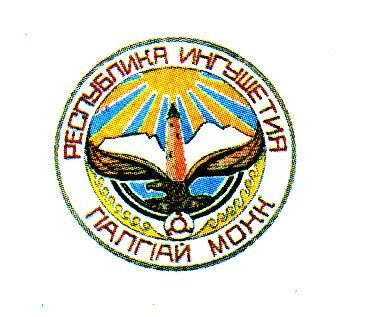 ЗАКОНРЕСПУБЛИКИ ИНГУШЕТИЯО внесении изменений в Закон Республики Ингушетия «Об организации розничных рынков на территорииРеспублики Ингушетия»	Принят	Народным Собранием	Республики Ингушетия                                 24 декабря 2015  года	Статья 1 Внести в Закон  Республики Ингушетия от 20 ноября 2007 года        № 42-РЗ «Об организации розничных рынков на территории Республики Ингушетия» (газета «Ингушетия», 2007, 24 ноября; 2014, 6 мая) следующие изменения:1) в пункте 2 части 1 статьи 2 слова «в области потребительской сферы» заменить словами «в сфере организации и деятельности розничных рынков»;2) в статье 31 слова «гражданами, ведущими крестьянские (фермерские) хозяйства,» заменить словами «гражданами – главами крестьянских (фермерских) хозяйств, членами таких хозяйств, гражданами, ведущими». Статья 2Настоящий Закон вступает в силу со дня его официального опубликования.                  Глава    Республики Ингушетия                                                    Ю.Б. Евкуров              г. Магас«____» _________2015 года             № ____